Fragebogen zum Verlegen von Laminat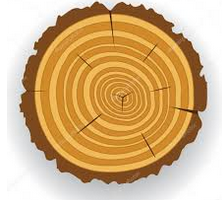 Wie lange braucht man beim Verlegen von Laminat ca. pro m²? Wie viele Leute sollten zusammen arbeiten?In welche 3 Schritte kann man das Verlegen von Laminat grob einteilen?Welche Materialien musst man besorgen?Welchen Zweck erfüllt die Unterlagsbahn beim Verlegen von Laminat?Warum sollte man sich beim Verlegen von Laminat aus mindestens 3 Packungen bedienen?Welche Hindernisse/Besonderheiten im Raum können beim Verlegen von Laminat auftreten?Welche 3 Abschlussarbeiten müssen nach dem eigentlichen Verlegen durchgeführt werden?Welche Werkzeuge und Maschinen werden im Video verwendet?Würdest du dir zutrauen einen Laminatboden zu verlegen?Name:Klasse:Datum: 